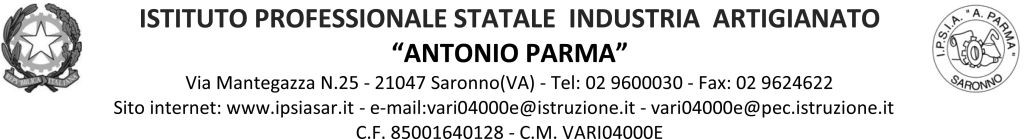 Circ. n. 115                                    		Saronno, 01 dicembre 2021                                    				Ai docenti: Classe 1AC                           					Agli studenti: Rappresentanti di classe                                     				Ai genitori: Rappresentanti di classeOggetto: Convocazione Consiglio di classe straordinario 1ACDocenti, rappresentanti genitori e rappresentanti studenti della classe in oggetto, sono convocati per un Consiglio di classe straordinario in aula RadiCi martedì 7 dicembre 2021dalle ore 14.15 solo docentidalle ore 14.45 docenti e rappresentanti genitori e alunniper discutere il seguente O.d.g.:Provvedimenti disciplinariIl Dirigente Scolastico  Prof. Alberto Ranco                                                            	